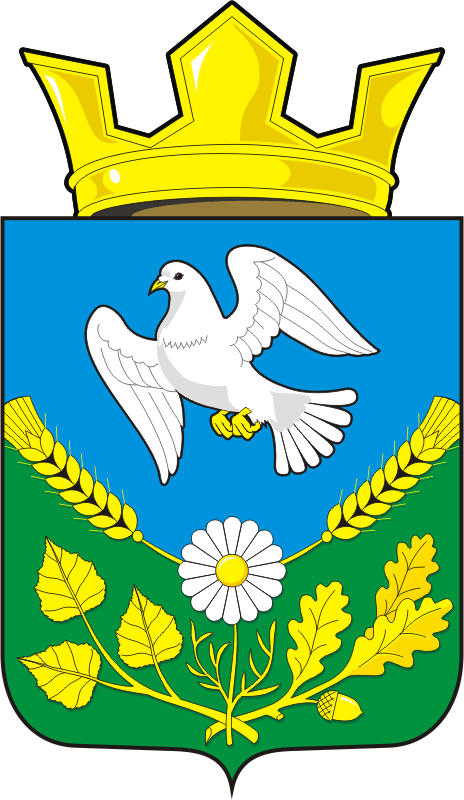 АДМИНИСТРАЦИЯ НАДЕЖДИНСКОГО СЕЛЬСОВЕТАСАРАКТАШСКОГО РАЙОНА ОРЕНБУРГСКОЙ ОБЛАСТИП О С Т А Н О В Л Е Н И Е           от   15.06.2021 г.                                                                                          № 30-пО создании комиссии для проведения экспертизы выполненных работ по благоустройству территории парковой зоны в  селе Яковлевка   Саракташского района Оренбургской области(с.Яковлевка, ул.Вертякова 23/2 б)  В соответствии с Уставом муниципального образования Надеждинский сельсовет, п. 7 муниципального контракта от 01.03.2021 №  0153300059621000005, в рамках реализации на территории Оренбургской области проектов развития сельских поселений муниципальных районов Оренбургской области, основанных на местных инициативах          1. Создать комиссию для проведения экспертизы выполненных работ по благоустройству территории парковой зоны в  селе Яковлевка Саракташского района Оренбургской области и утвердить её состав согласно приложения к настоящему постановлению. 2. Настоящее постановление вступает в силу со дня его подписания.3. Контроль за исполнением постановления  оставляю  за собой.Глава Надеждинского сельсовета                                                         О.А.Тимко                                                     Разослано: членам комиссии, администрации района, прокуратуре, в делоПриложение кпостановлению администрацииНадеждинского сельсовета от 15.06.2021 № 30-пСОСТАВкомиссии для проведения экспертизы выполненных работ по  благоустройству территории парковой зоны в  селе Яковлевка   Саракташского района Оренбургской области 1.Тимко Оксана Анатольевна – председатель, глава администрации МО Надеждинский сельсовет;2. Федосеев Г.В. –  заместитель председателя, председатель инициативной группы;3.Яковлева Юлия Леонтьевна – секретарь, специалист 1 категории администрации  МО Надеждинский сельсовет;Члены комиссии:4.Власенко Д.Д. - ведущий специалист отдела архитектуры и градостроительства администрации МО Саракташского района (по согласованию);5. Иванова С.С. – ведущий специалист финансового отдела администрации Саракташского района (по согласованию). 6. Сметанин С.Г. – депутат Совета депутатов Надеждинского сельсовета, староста села Яковлевка, член инициативной группы; 7. Трушина О. А. – депутат Совета депутатов Надеждинского сельсовета, член инициативной группы.